BESTÄMMELSER STRÖMSBRO J18 REGIONAL FAMILJENSÄSONGEN 20/21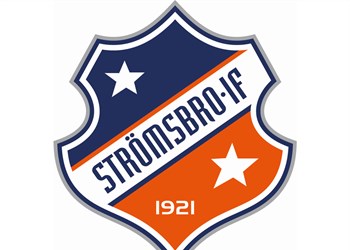 BESTÄMMELSER FÖR SHC J18 REGIONAL FAMILJENVi kommer att spela med specifika PP/BP, vi accepterar att alla inte har möjlighet att spela alla spelformer. Både spelare & ledare skall alltid göra allt för lagets bästa, vi kan välja att spela folk mer eller mindre under match. Vår resultatmässiga målsättning för säsongen 20/21 är att sluta topp 4 i seriespelet. Lagkaptener säsongen 20/21 är ( C ) Axel Bergqvist, ( A ) Malte Hug & ( A ) Filip Söderlund. Spelarrådet består av Eddie Östlund & Rasmus Sågström som leder spelarmöte första träningen i månaden. Frågor som uppstår lyfts sedan med tränare/lagledare. Vi är en familj som ALLTID ställer upp för varandra både på & utanför isen. Vi har ett totalt alkoholförbud dagen innan/samma dag som match & träning. Vi dricker vatten på isen, inte i båset. Vi håller ordning & reda i förråd, omklädningsrum & med vår egen utrustning. Vi skall upplevas professionella både på & utanför isen. Vi lämnar alltid omklädningsrum & buss som det såg ut när vi kom när vi spelar bortamatch. Vi säger ALLTID ”HEJ” & ”HEJDÅ” när vi anländer/lämnar lagaktivitet. När vi kliver på isen är det fullt fokus på träning/match. Vi lyssnar, övar & lär med största fokus. Vi har tillsammans kommit överens om att vi Strömsbro J18 Reg Familjen vill uppfattas som bland annat, engagerade, ödmjuka, professionella, vinnare, positiva, passionerade, enhetliga, uppmuntrande & framförallt familjära. Att uppfattas som detta utifrån kräver enormt mycket disciplin & vilja att nå dit. Vi ska tillsammans nå alla våra gemensamma & individuella målsättningar, inklusive detta. Vi har valt att dela upp backar/forwards så att Jesper ansvarar för backar & Philip för forwards. Detta gäller spelarsamtal/individuell utveckling, isträningar samt ansvar på match. Detta för att vi ska kunna fokusera på en mindre specifik grupp & mer kontinuerligt kunna ge feedback till ”våra” spelare. Spelare & föräldrar skall känna sig trygga med att alla blir sedda, att alla har en speciell person att vända sig till angående sin egen utveckling & vid eventuella frågor veta vem dessa skall ställas till primärt. Utbildningen vi bedriver kommer att bestå av feedback med hjälp av video efter varje bortamatch då vi ej kan filma våra matcher på Brynäsvallen. Detta sker uppdelat backar/forwards för att kunna fokusera på det mest relevanta för varje individ. Vi kommer ha 3 ispass/vecka där vi kommer lägga fokus på individ/positionsträning tekniskt och/eller taktiskt 1 ispass/vecka. Vi kommer från och med vecka 43 vara igång fullt med off-ice innan ispass. Där kommer vi dela upp dom i 3 grupper där man ex pass 1 kan ha styrketräning, pass 2 snabbhet/rörlighet & pass 3 kommer innehålla en gruppuppgift (alltså ingen fysisk aktivitet). Allt detta kommer ske på ishallen i samband med ispass. Vid frågor kontakta Jesper på 070 582 77 41Philip 072 229 90 88Therese (Lagledare) 070 547 77 34